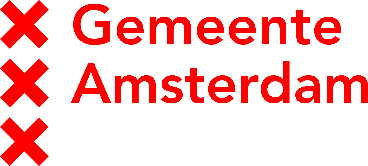 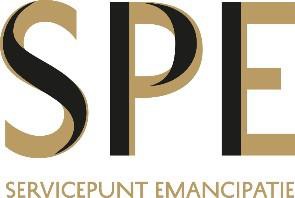 Aanvraagformulier subsidie uit speerpuntenbudget Gemeente Amsterdam* Voordat je het formulier invult, bekijk eerst de criteria.Informatie over de organisatieHoofdaanvragerMedeaanvrager (alleen invullen wanneer het project samen met een andere organisatie wordt opgezet)Zie hiervoor de criteria punt 6Informatie over je projectInleiding Beantwoord ten minste de volgende vragen:Wat is het thema van je project?Wat wil je met je project bereiken? (Denk hierbij aan je doelen en resultaten)Wat voor type bijeenkomsten ga je organiseren om dat bereiken? (Denk aan trainingen, informatiebijeenkomsten, dialoogsessies)Bied je nazorg of extra ondersteuning aan de deelnemers van je project? Zo ja, in welke vorm?Met wie ga je samenwerken en waarom? (Denk aan een andere vrouwen- en zelforganisaties of formele (hulp)organisaties)Overige informatie (optioneel)Vul hier je antwoorden in:SignalenBeantwoord ten minste de volgende vragen:Waarom is dit project belangrijk, welke signalen zie je bijvoorbeeld bij de doelgroep? Wat wil je dat de doelgroep leert van en meeneemt uit dit project?Overige informatie (optioneel)Vul hier je antwoorden in:Doelgroep Beantwoord ten minste de volgende vragen:Wat zijn de kenmerken van jouw doelgroep (bijvoorbeeld, genderidentiteit, leeftijd, achtergrond, etc.)Hoe ga je je doelgroep werven? Denk bijvoorbeeld aan het inzetten van sociale media, het verspreiden van flyers en werving via andere organisaties.Overige informatie (optioneel)Vul hier je antwoorden in:DeelnemersBeantwoord ten minste de volgende vragen:Hoeveel deelnemers zijn er per activiteit aanwezig? (Let op: Het minimale aantal deelnemers per activiteit is 15)Zijn bij elke activiteit dezelfde deelnemers aanwezig? Of richt je je steeds op een nieuwe groep deelnemers?Hoeveel deelnemers wil je totaal bereiken?Overige informatie (optioneel)Vul hier je antwoorden in:Activiteiten (minimaal 5)  Benoem per activiteit die je gaat organiseren de volgende onderdelen:Het onderwerp van je activiteit – waar ga je op focussen?Wat ga je organiseren – hoe ziet het programma van de bijeenkomst eruit?Het doel van je activiteit – wat wil je ermee bereiken?Met welke handvatten/vaardigheden gaan de deelnemers naar huis – wat kunnen deelnemers na afloop van de bijeenkomst?(Indien van toepassing) Hoe ga je vrijwilligers inzetten? Welke rol krijgen ze?(Indien van toepassing) Welke formele (hulp)organisatie je gaat betrekken bij je activiteiten - welke rol krijgen zij?Vul hier je antwoorden in en maak gebruik van het invulschema:Activiteit (1)Onderwerp:Wat:Doel:Handvatten/vaardigheden:Inzet vrijwilligers (indien van toepassing)Samenwerking formele (hulp)organisaties (indien van toepassing):Activiteit (2)Onderwerp:Wat:Doel:Handvatten/vaardigheden:Inzet vrijwilligers (indien van toepassing)Samenwerking formele (hulp)organisaties (indien van toepassing):Activiteit (3)Onderwerp:Wat:Doel:Handvatten/vaardigheden:Inzet vrijwilligers (indien van toepassing)Samenwerking formele (hulp)organisaties (indien van toepassing):Activiteit (4)Onderwerp:Wat:Doel:Handvatten/vaardigheden:Inzet vrijwilligers (indien van toepassing)Samenwerking formele (hulp)organisaties (indien van toepassing):Activiteit (5)Onderwerp:Wat:Doel:Handvatten/vaardigheden:Inzet vrijwilligers (indien van toepassing)Samenwerking formele (hulp)organisaties (indien van toepassing):PlanningBenoem in je planning ten minste de volgende punten:Wat is de gehele looptijd van je project?In welke maand start je met de werving?Op welke data vinden je activiteiten plaats?In welke maand ga je verantwoorden?Vul hier je antwoorden in:Begroting* Er kan niet meer dan 5000 euro aangevraagd worden.** Let op dat er een aantal posten zijn die maximaal 25% van de begroting mogen zijn of die een maximaal bedrag hebben in totaal of per bijeenkomst. Zorg dat je binnen deze maxima blijft. *** Zorg dat je altijd goed je overige kosten zoals materiaalkosten specificeert. Waar ga je het precies aan uitgeven? **** Alle bedragen zijn inclusief BTW.Beoordelingspunten: waar let de jury op?Inhoudelijke scherpte: het project levert een wezenlijke bijdrage aan de emancipatie van de deelnemers in het kader van het speerpunt.Activiteiten: de activiteiten uit het project zijn relevant, emanciperend en dragen bij aan het bereiken van de beoogde doelen van het project.Duurzame impact: het project geeft de deelnemers handvatten/vaardigheden mee waar zij op de langere termijn bij gebaat zijn en bevat indien relevant ideeën voor nazorg of doorverwijzing van de deelnemers na het project.Titel van het projectSpeerpuntOrganisatieContactpersoonAdresTelefoonnummerE-mailadresOrganisatieContactpersoonAdresTelefoonnummerE-mailadresInvulwijzer: Geef per kopje antwoord op de bijbehorende vragen om je aanvraag inhoudelijk sterk en compleet te maken. Daarnaast zorgt dit er ook voor dat je plan goed leesbaar is voor de jury. Is deze begroting dekkend?Wanneer de begroting niet dekkend is mag budget vanuit het SPE alleen een sluitende aanvulling zijn op budget wat al is verkregen. Het SPE vult aan tot een maximaal budget van €10.000.Ja /Nee (Haal weg wat niet van toepassing is)Toelichting: (Indien ‘Nee’ geantwoord)Locatiekosten(bijvoorbeeld zaalhuur en techniek, maximaal 25% van de begroting)€Bureaukosten(kosten die je maakt om je project te kunnen organiseren, zoals  telefoonkosten, kantoorartikelen,maximaal €200)€ Inhuur professionals(bijvoorbeeld trainers, sprekers, coaches en fotografen, maximaal 25% van de begroting)€ Vrijwilligersvergoeding(maximaal €180 per maand per vrijwilliger)€ Catering(maximaal €150 per bijeenkomst)€ Publicatiekosten(kosten voor flyers/posters, maximaal €100)€	Overige kostenReiskosten (indien nodig, maximaal €150)€Materiaalkosten (indien nodig)€Totaal bedrag inclusief BTW*€